			Kilpailut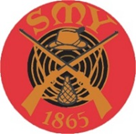 Riistamaalikerhon ViikkokisaPälkäneentie 5 HelsinkiTiistaisin klo 19.00 alkaenLiikkuva maali normaali juoksutilma-aseHitaat 20  laukaustaNopeat 20 laukaustaKilpailuissa ei ikäluokkasarjojaTulokset lasketaan ikäluokkakertoimenmukaan